Job Aid: Void a Paid Claim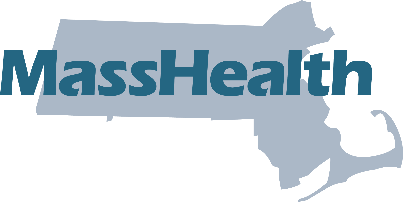 This job aid describes how to:Void a claim after it has been paid by MassHealth.Access Inquire Claim StatusFrom the POSC home page: Click Manage Claims and Payments. Click Inquire Claims Status. The Claims Search panel displays.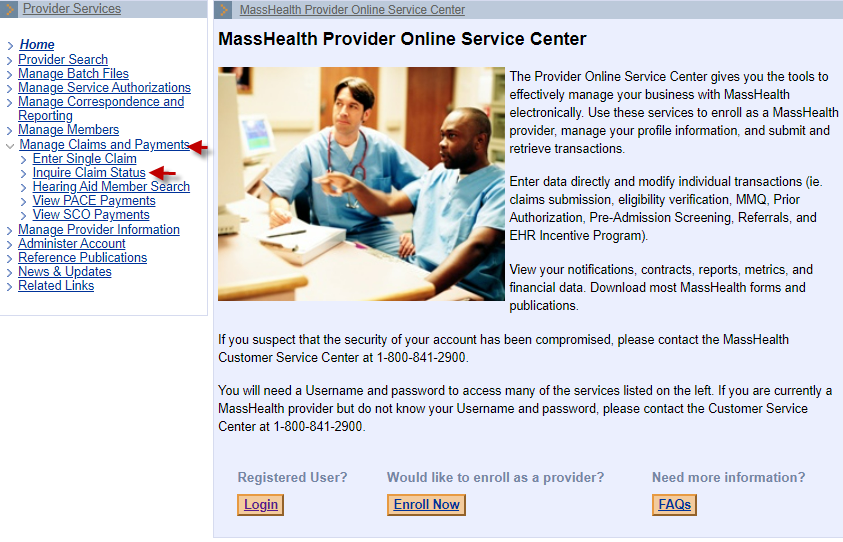 Enter Search CriteriaFor more effective claim searching, enter as much search information as possible.From the Claims Search panel: Select Provider ID from the dropdown list. Enter the Member ID.Enter From Date of Service and To Date of Service.Note: Enter the exact date of service if known, or enter an ICN, which returns only the specific claim in the Search Results.Click Search.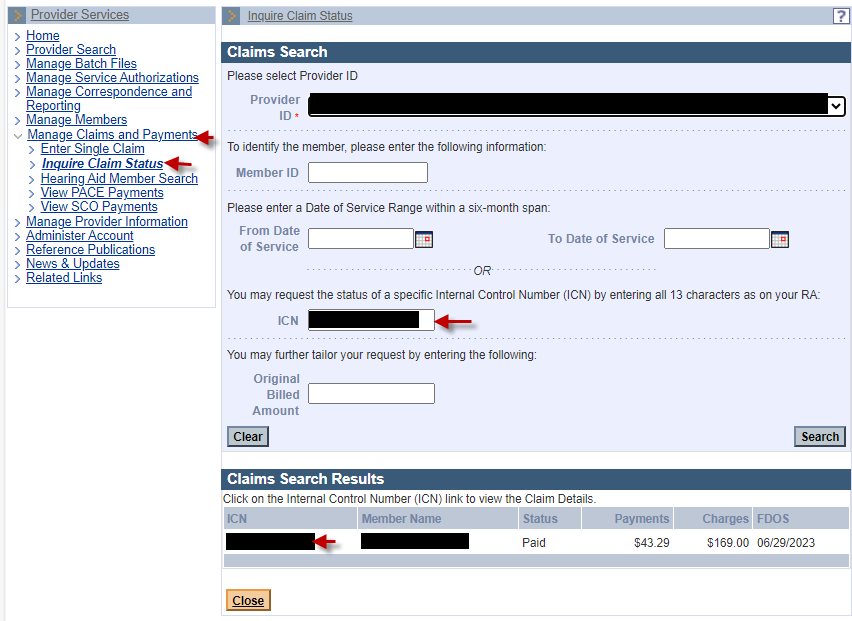 From the Claims Search Results panel: Select the paid claim to be voided.Review the Claim Detail PanelFrom the Claim Detail panel: Review the claim status. Click Void.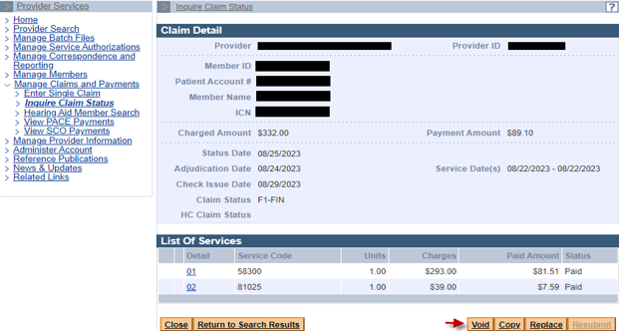 From the Claim Confirmation panel:Click Confirm.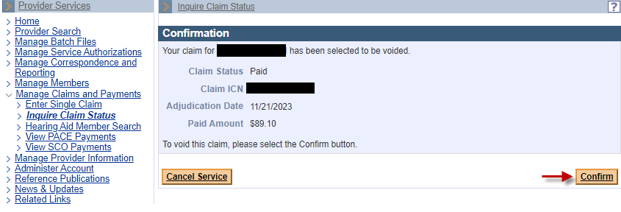 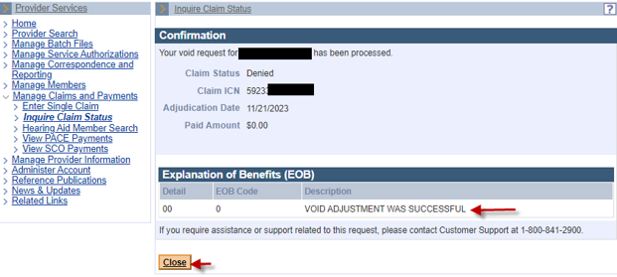 If the void failed, be sure to verify that you are voiding the last claim that paid. You cannot void or adjust a denied claim.  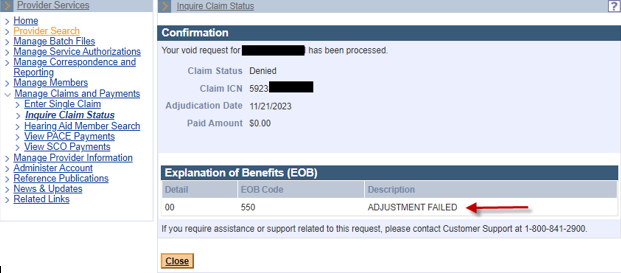 